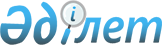 О внесении изменений в Указ Президента Республики Казахстан от 22 января 1999 года № 29 "О мерах по дальнейшей оптимизации системы государственных органов Республики Казахстан"Указ Президента Республики Казахстан от 29 августа 2018 года № 734
      В соответствии со статьями 6, 10, 56 Конституционного закона Республики Казахстан от 25 декабря 2000 года "О судебной системе и статусе судей Республики Казахстан" ПОСТАНОВЛЯЮ: 
      1. Внести в Указ Президента Республики Казахстан от 22 января 1999 года № 29 "О мерах по дальнейшей оптимизации системы государственных органов Республики Казахстан" (САПП Республики Казахстан, 1999 г., № 1, ст. 2) следующие изменения: 
      в приложении 1 к вышеуказанному Указу: 
      строку: 
      " 
      " 
      изложить в следующей редакции:
      " 
      "; 
      в приложении 3 к вышеуказанному Указу:
      в строке "Судьи областных и приравненных к ним судов" цифры "456" заменить цифрами "458";
      в строке "Судьи районных и приравненных к ним судов" цифры "2143" заменить цифрами "2161".
      2. Верховному Суду Республики Казахстан, Высшему Судебному Совету Республики Казахстан принять меры, вытекающие из настоящего Указа.
      3. Настоящий Указ вводится в действие со дня его подписания.
					© 2012. РГП на ПХВ «Институт законодательства и правовой информации Республики Казахстан» Министерства юстиции Республики Казахстан
				
Департамент по обеспечению деятельности судов при Верховном Суде Республики Казахстан (аппарат Верховного Суда Республики Казахстан), в том числе: территориальные органы (администраторов судов) в областях, столице и городах республиканского значения
6203

5975
Департамент по обеспечению деятельности судов при Верховном Суде Республики Казахстан (аппарат Верховного Суда Республики Казахстан), в том числе: территориальные органы (администраторов судов) в областях, столице и городах республиканского значения
6243

6015
      Президент 
Республики Казахстан

Н. Назарбаев
